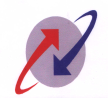 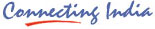                                    Hkkjr lapkj fuxe fyfeVsM                                             BHARAT SANCHAR NIGAM LIMITED                                                  (Hkkjr ljdkj dk m|e)                                      ( A Government of India Enterprise )From					       ToThe Chief General Manager,	       1. The GMs /  TT, Bharat Sanchar Nigam Ltd.,	                  2. The GM (NW OP)/TRTamilnadu Circle,			       Chennai –600 002.	                                 No.DPC/56-6/2011            Dated at Chennai-2,   the                                                    17 /11/2011      Sub:   Preparatory work for promotion of Executives                 (TES Group B) to STS grade on Ad-hoc basis-                 Calling of ACRs Screening Committee report - reg.        Ref:  BNSL ND Lr.No. 451-17/2011-12/Pers(DPC)dt.12/10/2011 & 17/10/2011.      	               		                                          	  In continuation of this office letter of even no. dated  11.11.2011  kindly find enclosed  List of officers who are NOT to be considered for the preparatory work  to be done for the ad-hoc promotion of Executives (TES Group B)  as they have not completed the required eligible service of 7 years in SDE cadre.  Encl:  As above.                                                                                                 Sd/-(N. BABU)ASST.GENERAL MANAGER (STAFF)For CGMT, BSNL, TN Circle,Chennai – 600 002.    Sd/-(N. BABU)ASST.GENERAL MANAGER (STAFF)For CGMT, BSNL, TN Circle,Chennai – 600 002.            LIST OF SDEs NOT ELIGIBLE FOR STS ADHOC             LIST OF SDEs NOT ELIGIBLE FOR STS ADHOC             LIST OF SDEs NOT ELIGIBLE FOR STS ADHOC             LIST OF SDEs NOT ELIGIBLE FOR STS ADHOC             LIST OF SDEs NOT ELIGIBLE FOR STS ADHOC SL.NO.CUR.SEN.  (INCLUDING 1966)10.09STAFF NO.HRMS NO.NAME S/Shri./Smt./MS.CATOC/SC/ST        DOB        DOBName of the SSARemarksDDMMYYYYName of the SSA119787.138041199600253SHANTHI .SSC1941974TT219782.1108366199700158BALACHANDRAN .SSC261974MS